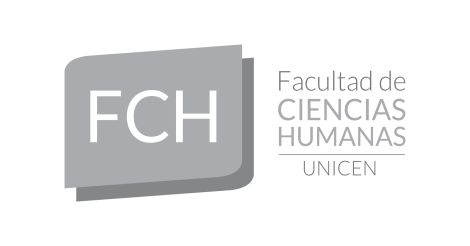 Tandil, 30 de septiembre de 2020RESOLUCION DE DECANATO Nro. 293/20VISTO:	La nota presentada por la Sub Secretaria Académica, Esp. ALEJANDRA BALLESTER, yCONSIDERANDO:            . Que por la misma eleva para consideración de les Consejeres Académicos, nota donde se solicita aval para la propuesta de readecuación de los Rendimientos Académicos considerados en la Convocatoria 2021 del Programa de Becas de la UNICEN. . Que la situación epidemiológica excepcional generada por el Coronavirus COVID 19 requirió suspender preventivamente las actividades presenciales en la UNICEN a partir del 16 de marzo 2020 y reprogramar sus actividades académicas, científicas administrativas.  . Que el tema fue trabajado y avalado en la reunión del día 30 de septiembre de 2020 entre representantes del Equipo de Gestión, miembros representantes del Consejo Académico y referentes de diferentes Agrupaciones Estudiantiles de la Facultad de Ciencias Humanas.. Que se solicita en forma excepcional el acto administrativo correspondiente a fin de otorgar el aval a la propuesta y así garantizar la continuidad de las actividades académicas propuestas por esta Unidad Académica, en el marco del Plan de contingencia indicado por la Resolución de Decanato Ad Referéndum del Consejo Académico Nº 106/20, de esta Facultad. Por ello, en uso de las atribuciones conferidas por el artículo 41º inc. f) del Estatuto de la Universidad, aprobado por Resolución Ministerial Nro. 2672/84 y modificado por la H. Asamblea Universitaria; EL DECANATO DE LA FACULTAD DE CIENCIAS HUMANAS DE LAUNIVERSIDAD NACIONAL DEL CENTRO DE LA PROVINCIA DE BUENOSAIRESAd Referéndum del Consejo AcadémicoR E S U E L V EArtículo 1º: Aprobar la propuesta de readecuación de los Rendimientos Académicos considerados en la Convocatoria 2021 del Programa de Becas de la UNICEN que se presenta en el  Anexo I.Artículo  2º: Comuníquese, notifíquese, dése al registro y archívese.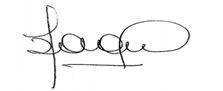 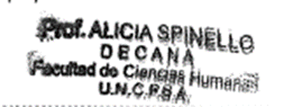 ANEXO I. RESOLUCION 293/2020RENDIMIENTOS ACADÉMICOS – Convocatoria 2021.-Reglamento de Becas - Título III: De los requisitos Académicos. Articulo 6°: El ciclo lectivo a los efectos del cómputo del rendimiento académico será tenido en cuenta de la siguiente manera: Alumnos que estén cursando segundo año de la carrera en adelante: Se evaluarán las exigencias que cada Unidad Académica determine desde finalizado el llamado de Julio – agosto del año anterior hasta la última mesa de finales del turno julio – agosto del año en curso. FACULTAD DE CIENCIAS HUMANAS. Para estudiantes ingresantes y/o alumnos de primer año: Acreditar 1 final o 2 cursadas y acreditar la realización del curso de Ingreso. Para estudiantes en etapa de finalización de carrera:De segundo año en adelante el equivalente es:1 final= 2 cursadas.1 cursada de  materia anual =  2 cursadas de materias cuatrimestrales.CARRERA:2º año.3º año.4º año.5º año.Diagnóstico y Gestión Ambiental.2 finales o4 cursadas.2 finales o4 cursadas.2 finales o4 cursadas.-Historia.2 finales o4 cursadas.2 finales o4 cursadas.2 finales o4 cursadas.1 final o3 cursadasCiencias de la Educación.2 finales o3 cursadas.2 finales o3 cursadas.1 final o3 cursadas.-Educación Inicial2 finales o4 cursadas.2 finales o4 cursadas.1 final o3 cursadas.-Trabajo Social.2 finales o4 cursadas.2 finales o4 cursadas.2 finales o4 cursadas.1 final o3 cursadas.Geografía.2 finales o4 cursadas.2 finales o4 cursadas.2 finales o4 cursadas.1 final o3 cursadas.Relaciones Internacionales.2 finales o4 cursadas.2 finales o4 cursadas.2 finales o4 cursadas.-Turismo.2 finales o4 cursadas.2 finales o4 cursadas.1 final o3 cursadas-